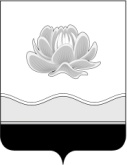 Российская ФедерацияКемеровская область - КузбассМысковский городской округСовет народных депутатов Мысковского городского округа(шестой созыв)Р Е Ш Е Н И Е от 28 апреля 2021г. № 22 О протесте прокурора города Мыски от 21.04.2021 № 7-2-2021 «На решение Совета народных депутатов Мысковского городского округа от 25.04.2013 № 26-н»ПринятоСоветом народных депутатовМысковского городского округа27 апреля 2021 годаРассмотрев протест прокурора города Мыски от 21.04.2021 № 7-2-2021 «На решение Совета народных депутатов Мысковского городского округа от 25.04.2013         № 26-н», в соответствии с Жилищным кодексом Российской Федерации, руководствуясь статьей 32 Устава Мысковского городского округа, Совет народных депутатов Мысковского городского округар е ш и л:1. Протест прокурора города Мыски от 21.04.2021 № 7-2-2021 «На решение Совета народных депутатов Мысковского городского округа от 25.04.2013 № 26-н» удовлетворить.2. Рекомендовать администрации Мысковского городского округа привести в соответствие с федеральным и региональным законодательством решение Мысковского городского Совета народных депутатов от 25.04.2013 № 26-н «Об утверждении Положения о муниципальном жилищном контроле на территории Мысковского городского округа», и вынести для рассмотрения в Совет народных депутатов Мысковского городского округа в III квартале 2021 года.3. Настоящее решение направить в прокуратуру города Мыски, администрацию Мысковского городского округа.4. Настоящее решение вступает в силу со дня его подписания.5. Контроль за исполнением настоящего решения возложить на комитет Совета народных депутатов Мысковского городского округа по развитию местного самоуправления и безопасности, администрацию Мысковского городского округа.Председатель Совета народных депутатовМысковского городского округа			                            А.М. Кульчицкий